PROGETTO “STAY EXPORT”Informazione, formazione e accompagnamento all’estero2023MODULO DI PARTECIPAZIONE(da inviare entro il 15/03/2023 a: ufficio.promozione.venicepromex@pec.it)Il sottoscritto _____________________________________________________________codice Fiscale______________________________________________________________in qualità di titolare/legale rappresentante dell’impresa/società_________________________________________________________________________con sede in ________________________________via/piazza _______________________n. ________città_________________________  __provincia ___________ cap_________CODICE FISCALE  _________________________ P.IVA_____________________________  iscritta al Registro Imprese della Camera di Commercio I.A.A. di Padova – REA N.________per la seguente attività _____________________________________________________codice ATECO _____________________________________________________________telefono ______________________________ e-mail _____________________________PEC a cui inviare le comunicazioni per la presente iniziativa _________________________Referente per l’iniziativa ____________________________________________________Telefono _______________________________  e-mail ___________________________CHIEDEdi partecipare alla procedura di selezione per usufruire del servizio di affiancamento personalizzato a distanza (web-mentoring) offerto dal PROGETTO STAY EXPORT 2023.A tale fine il sottoscritto, consapevole delle responsabilità penali richiamate dall’art. 76 del D.P.R. 445 del 28/12/2000 in caso di dichiarazioni mendaci, formazione e uso di atti falsi o contenenti dati non rispondenti a verità, ai sensi degli artt. 46, 47 e 48 del D.P.R. 445/2000,DICHIARAche l’impresa è una micro o piccola impresa o media impresa come definita nell’Allegato I al Regolamento n. 651/2014/UE della Commissione europea;che l’impresa ha sede legale e/o unità operativa (escluso magazzino o deposito) nella circoscrizione territoriale della Camera di commercio di Padova;che l’impresa è attiva e in regola con l’iscrizione al Registro delle Imprese nella circoscrizione territoriale della Camera di Commercio di Padova;che l’impresa è in regola con il pagamento del diritto annuale e non ha pendenze in corso con la Camera di Commercio di Padova;che l’impresa non è in stato di fallimento, liquidazione (anche volontaria), amministrazione controllata, concordato preventivo o in qualsiasi altra situazione equivalente secondo la vigente normativa;che per i legali rappresentanti, amministratori (con o senza poteri di rappresentanza) e soci dell’impresa non sussistono cause di divieto, di decadenza, di sospensione previste dall’art. 67 del D.lgs. 6 settembre 2011, n.159 (Codice antimafia);che l’impresa, come previsto dall’art. 2, lett. e) dell’Avviso, rientra nella seguente categoria (selezionare solo un’opzione): “potenziali esportatrici”: imprese che negli ultimi tre anni non hanno mai esportato, ma presentano un elevato interesse ed effettive capacità e potenzialità di presenza all’estero; “occasionali esportatrici”: quelle che negli ultimi tre anni hanno esportato per un solo anno, e/o quelle che esportano solo in uno/due mercati e/o quelle che esportano per meno del 20% del fatturato; “abituali esportatrici”: quelle che negli ultimi tre anni hanno esportato per almeno due anni, e/o quelle che esportano in almeno tre mercati esteri e/o quelle che esportano per oltre il 20% del fatturato;che l’impresa è operante nel seguente settore (selezionare solo un’opzione): agroalimentare (vitivinicolo, oleario, dolciumi e prodotti da forno, caseario, lavorazione carni e salumi, ecc.); meccanica, componentistica e automazione industriale; sistema moda; arredo, design e sistema casa; componenti elettrici ed elettronici; gomma e plastica; sanità (farmaceutico, elettromedicali, DPI, ecc.); chimica e cosmetica; ICT e high tech; automotive e altri mezzi di trasporto; costruzioni (edilizia, serramenti, vetro, ceramica, ecc.);ambiente ed energia, servizi; altro, per il quale la Camera di Commercio si riserva di valutare l’ammissione.Descrivere il settoreche l’impresa si è registrata nel portale www.sostegnoexport.it in data _________che l’impresa ha assolto gli obblighi contributivi ed è in regola con la normativa sulla salute e sicurezza sul lavoro di cui al D.lgs. 9 aprile 2008, n. 81 e successive modificazioni e integrazioni. In particolare gli obblighi contributivi sono verificabili:󠄀 attraverso il DURC:oppure󠄀 dichiara di non essere iscritto all’INPS e INAIL in quanto (specificare il motivo):__________________________________________________________________________di essere a conoscenza del fatto che il servizio servizio offerto si configura come Aiuto di Stato concesso in regime “de minimis”, ai sensi del Regolamento n. 1407 della Commissione U.E. del 18/12/2013 e che, in base a tale Regolamento, l’importo complessivo degli aiuti “de minimis”, accordati ad un’impresa “unica” nell’arco di tre esercizi finanziari, non può superare il massimale di 200.000 euro.A tal fine pertanto dichiara:- che l’esercizio finanziario (anno fiscale) dell’impresa inizia il _________________e termina il __________________;- che l’impresa:󠄀  non è controllata né controlla, direttamente o indirettamente, altre impreseoppure󠄀 controlla, anche indirettamente, le imprese seguenti aventi sede in Italia (indicare Denominazione/Ragione sociale e C.F.):___________________________________________________________________________oppure󠄀  è controllata, anche indirettamente, dalle imprese seguenti aventi sede in Italia (indicare Denominazione/Ragione sociale e C.F.):__________________________________________________________________________- che l’impresa, nell’esercizio in corso e nei due esercizi precedenti,󠄀   non è stata interessata da fusioni, acquisizioni o scissioni;oppure  󠄀󠄀   è stata interessata da fusioni, acquisizioni o scissioni; SI IMPEGNAin caso di selezione, ad avvisare Venicepromex dell’eventuale impossibilità a partecipare alle iniziative programmate per le quali ha ricevuto la relativa comunicazione di ammissione, entro i 15 giorni antecedenti la data prevista del web mentoring.Firma digitale del dichiarantePRIVACY - INFORMATIVA AI SENSI DEGLI ARTICOLI 13 E 14DEL REGOLAMENTO UE 2016/679 (GDPR).I dati raccolti con il presente modulo vengono trattati da Venicepromex nel rispetto della vigente normativa in materia di tutela dei dati personali (Regolamento Ue 2016/679 "GDPR" e del D.Lgs. 196/2003 come modificato dal D.Lgs. 101/2018). 1. Titolare del trattamentoTitolare del Trattamento è la Camera di Commercio di Padova, avente sede in Padova Piazza Insurrezione XXVIII aprile 1945, 1A, PEC: cciaa@pd.legalmail.camcom.it.La CCIAA per lo svolgimento del Progetto SEI - Sostegno all’Export dell’Italia si avvale di Venicepromex - Agenzia per l’internazionalizzazione Scarl con sede in Via delle Industrie n. 19/D Marghera (VE), che opera quale Responsabile del Trattamento.2. DPO – Data Protection OfficerIl Titolare ha nominato un proprio DPO, Data Protection Officer (o RPD, Responsabile della protezione dei dati personali), contattabile al seguente recapito: info@pd.legalmail.camcom.it  3. Finalità e Basi giuridiche del trattamentoI Suoi dati personali vengono trattati esclusivamente per le seguenti finalità: servizi di informazione, formazione e assistenza all’estero per promuovere e rafforzare l’export italiano (scouting, assessment, orientamento e prima assistenza ad imprese potenzialmente esportatrici; assistenza alle imprese per l’utilizzo dei servizi finalizzati ad avviare o rafforzare la presenza all’estero; organizzazione di servizi di accompagnamento all’estero ed assistenza alle imprese per l’utilizzo dei servizi promozionali all’estero; servizio di mentoring; diffusione degli strumenti digitali per l’export e per aumentare la presenza delle PMI sui canali di vendita on-line; promozione e comunicazione).I trattamenti fondano sulla base giuridica dei compiti di interesse pubblico assegnati al Titolare ai sensi, in particolare, della l. 580/1993 e del DM 7 marzo 2019. Inoltre, esclusivamente previo Suo esplicito consenso e sulla base dello stesso, i Suoi dati promozionali verranno trattati per l’inoltro di comunicazioni informative e promozionali da parte della CCIAA e/o Società in house in ordine alle attività, ai servizi, agli eventi e alle iniziative a vario titolo promossi/e dalla CCIAA e da altri Enti del Sistema camerale, anche - ma non solo - con riferimento alla tematica dell’internazionalizzazione. Il consenso alla ricezione di comunicazioni è da Lei revocabile in qualunque momento.4. Autorizzati, Responsabili del trattamento e Destinatari dei dati personaliI dati personali sono trattati da personale dipendente della società Venicepromex autorizzato al trattamento ed appositamente istruito e formato.Detto soggetto potrà avvalersi di ulteriori Responsabili del trattamento.I dati saranno altresì trattati da Unioncamere nazionale che opererà quale Titolare Autonomo del Trattamento per la gestione della piattaforma www.sostegnoexport.it e per le attività di coordinamento del progetto.5. Periodo di conservazione dei datiI dati trattati per le finalità di cui al punto 3, vengono conservati per 10 anni dalla conclusione del progetto SEI.Per le finalità di inoltro di comunicazioni informative/promozionali, i dati personali verranno trattati sino ad un massimo di 15 giorni (tempi tecnici necessari) dalla Sua richiesta di disiscrizione dal servizio / revoca del consenso.6. Natura del conferimento dei dati e conseguenze dell’eventuale mancato conferimentoIl conferimento dei dati richiesti è obbligatorio. Il mancato conferimento (totale o parziale) non consentirà il corretto prosieguo dell’iter amministrativo di valutazione ed eventuale accoglimento della domanda di partecipazione. Il mancato conferimento comporta l’impossibilità di accedere al progetto SEI – Stay Export.7. Trasferimento dei dati in Paesi Extra UEIl Titolare può avvalersi, anche per il tramite dei propri Responsabili del trattamento, di società di servizi di comunicazione telematica e, in particolar modo, di posta elettronica, che potrebbero far transitare i messaggi e le informazioni personali degli utenti anche in Paesi non appartenenti all’Unione Europea, o che in tali Paesipotrebbero salvare copie di backup dei dati.Il trasferimento all’estero così effettuato è attuato solo verso Paesi (o settori di questi) che sono stati oggetto di una decisione di adeguatezza e che, dunque, garantiscono un livello adeguato di protezione dei dati personali, oppure sulla base di clausole contrattuali tipo validate da un’Autorità di controllo europea e conformi ai modelliproposti dalla Commissione Europea.8. I suoi DIRITTIIl Regolamento (UE) 2016/679 le riconosce, in qualità di Interessato, diversi diritti, che può esercitare contattando il Titolare o il DPO ai recapiti di cui ai punti 1 e 2 della presente informativa.Tra i diritti esercitabili, purché ne ricorrano i presupposti di volta in volta previsti dalla normativa (in particolare, artt. 15 e seguenti del Regolamento) vi sono:il diritto di conoscere se il Titolare ha in corso trattamenti di dati personali che la riguardano e, in tal caso, di avere accesso ai dati oggetto del trattamento e a tutte le informazioni a questo relative; il diritto alla rettifica dei dati personali inesatti che la riguardano e/o all’integrazione di quelli incompleti;il diritto alla cancellazione dei dati personali che la riguardano;il diritto alla limitazione del trattamento;il diritto di opporsi al trattamento;il diritto alla portabilità dei dati personali che la riguardano;il diritto di revocare il consenso in qualsiasi momento, senza che ciò pregiudichi la liceità del trattamento, basato sul consenso, effettuato prima della revoca.In ogni caso, lei ha anche il diritto di presentare un formale Reclamo all’Autorità garante per la protezione dei dati personali, secondo le modalità reperibili presso il sito del Garante stesso.Acquisizione del consenso per l’inoltro di comunicazioni informative e promozionaliIl sottoscritto, lette e comprese le informazioni in merito al trattamento dei dati personali per la partecipazione al Progetto SEI-Stay Export rese dalla Camera di Commercio di Padova, informato della possibilità di revocare in qualsiasi momento il consenso eventualmente prestato, senza che ciò pregiudichi la liceità del trattamento basata sul consenso prestato prima della revoca; consapevole che il diniego del consenso o la revoca dello stesso non influirà in alcun modo sulla partecipazione al suddetto Progetto:   ACCONSENTE       NON ACCONSENTE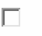 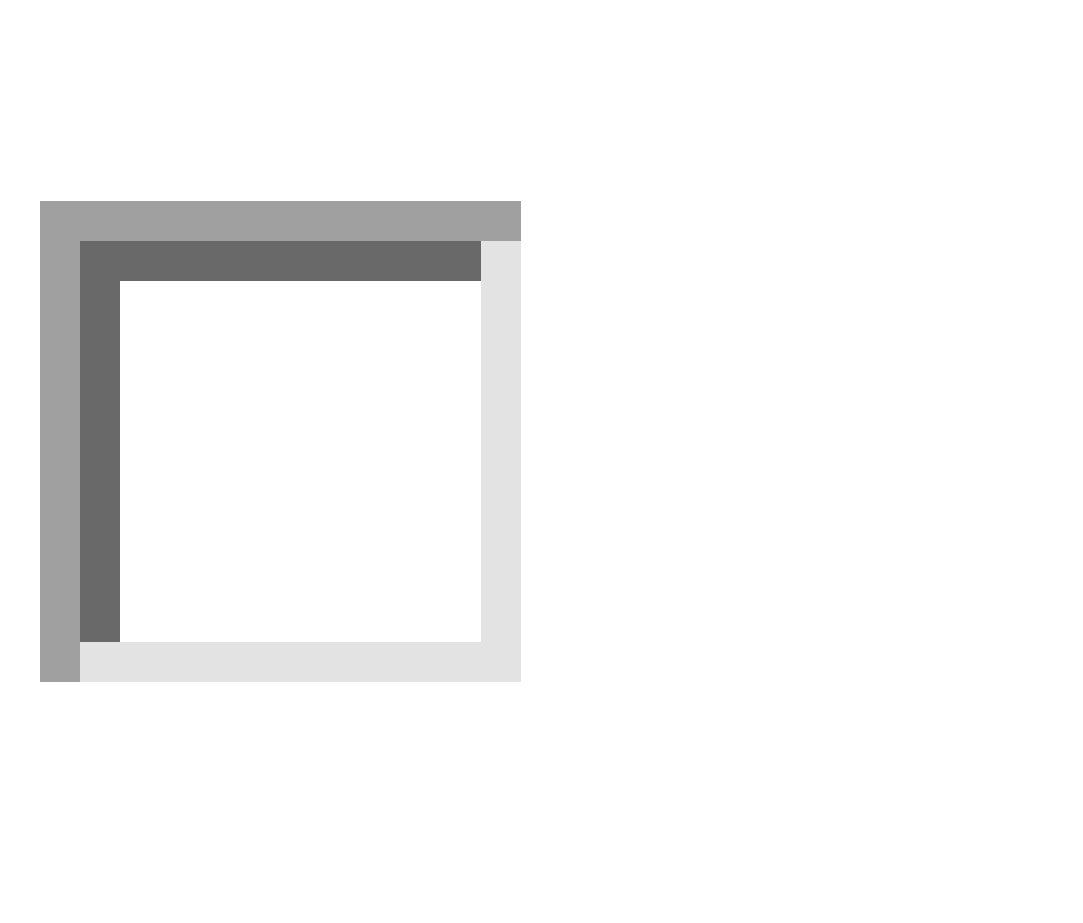 al trattamento dei dati personali conferiti per l’inoltro di comunicazioni informative e promozionali della CCIAA di Padova  e/o di sue Aziende Speciali e/o Società in house in ordine alle attività, ai servizi, agli eventi e alle iniziative a vario titolo promossi/e dalla CCIAA e da altri Enti del Sistema camerale. Firma dell’interessato ______________________			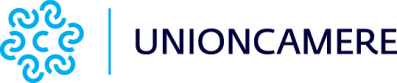 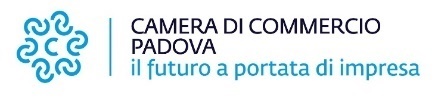 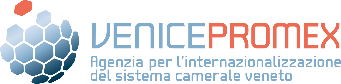 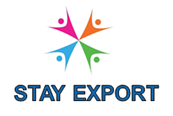 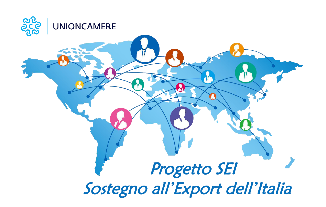 